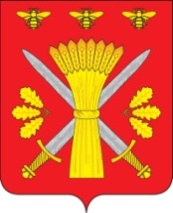 РОССИЙСКАЯ ФЕДЕРАЦИЯОРЛОВСКАЯ ОБЛАСТЬТРОСНЯНСКИЙ  РАЙОННЫЙ СОВЕТ НАРОДНЫХ ДЕПУТАТОВРЕШЕНИЕ  26 мая 2022 г.                                                                                  №43      с.ТроснаПринято на девятом  заседании районного Совета народных депутатов шестого созыва О внесении изменений в решение Троснянского районногоСовета народных депутатов №223 от 24.03.2020 года «О муниципальной службе и  денежном содержании,материальном стимулировании служащих, рабочихадминистрации Троснянского района»На основании Трудового кодекса РФ,  Федерального закона от 02.03.2007 N 25-ФЗ "О муниципальной службе в Российской Федерации", Закона Орловской области от 09.01.2008 N 736-ОЗ "О муниципальной службе в Орловской области", Троснянский районный Совет народных депутатов решил:1. Внести в решение Троснянского районного Совета народных депутатов №223 от  24.03.2020 года «О муниципальной службе и  денежном содержании, материальном стимулировании служащих, рабочих администрации Троснянского района» следующие изменения:1) изложить статью 12  Приложения 1 «О муниципальной службе в администрации Троснянского района»  изложить в следующей редакции:«Статья 12. Основные обязанности муниципального служащего в Троснянском  районе1. В соответствии с Федеральным законом муниципальный служащий обязан:1) соблюдать Конституцию Российской Федерации, федеральные конституционные законы, федеральные законы, иные нормативные правовые акты Российской Федерации, конституции (уставы), законы и иные нормативные правовые акты субъектов Российской Федерации, Устав Троснянского района  и иные муниципальные правовые акты и обеспечивать их исполнение; 2) исполнять должностные обязанности в соответствии с должностной инструкцией; 3) соблюдать при исполнении должностных обязанностей права, свободы и законные интересы человека и гражданина независимо от расы, национальности, языка, отношения к религии и других обстоятельств, а также права и законные интересы организаций; 4) соблюдать установленные в органе местного самоуправления правила внутреннего трудового распорядка, должностную инструкцию, порядок работы со служебной информацией; 5) поддерживать уровень квалификации, необходимый для надлежащего исполнения должностных обязанностей; 6) не разглашать сведения, составляющие государственную и иную охраняемую федеральными законами тайну, а также сведения, ставшие ему известными в связи с исполнением должностных обязанностей, в том числе сведения, касающиеся частной жизни и здоровья граждан или затрагивающие их честь и достоинство; 7) беречь государственное и муниципальное имущество, в том числе предоставленное ему для исполнения должностных обязанностей; 8) представлять в установленном порядке предусмотренные законодательством Российской Федерации сведения о себе и членах своей семьи; 9) сообщать в письменной форме представителю нанимателя (работодателю) о прекращении гражданства Российской Федерации либо гражданства (подданства) иностранного государства - участника международного договора Российской Федерации, в соответствии с которым иностранный гражданин имеет право находиться на муниципальной службе, в день, когда муниципальному служащему стало известно об этом, но не позднее пяти рабочих дней со дня прекращения гражданства Российской Федерации либо гражданства (подданства) иностранного государства - участника международного договора Российской Федерации, в соответствии с которым иностранный гражданин имеет право находиться на муниципальной службе; 10) сообщать в письменной форме представителю нанимателя (работодателю) о приобретении гражданства (подданства) иностранного государства либо получении вида на жительство или иного документа, подтверждающего право на постоянное проживание гражданина на территории иностранного государства, в день, когда муниципальному служащему стало известно об этом, но не позднее пяти рабочих дней со дня приобретения гражданства (подданства) иностранного государства либо получения вида на жительство или иного документа, подтверждающего право на постоянное проживание гражданина на территории иностранного государства; 11) соблюдать ограничения, выполнять обязательства, не нарушать запреты, которые установлены настоящим Федеральным законом и другими федеральными законами; 12) уведомлять в письменной форме представителя нанимателя (работодателя) о личной заинтересованности при исполнении должностных обязанностей, которая может привести к конфликту интересов, и принимать меры по предотвращению подобного конфликта. 2. Муниципальный служащий не вправе исполнять данное ему неправомерное поручение. При получении от соответствующего руководителя поручения, являющегося, по мнению муниципального служащего, неправомерным, муниципальный служащий должен представить руководителю, давшему поручение, в письменной форме обоснование неправомерности данного поручения с указанием положений федеральных законов и иных нормативных правовых актов Российской Федерации, законов и иных нормативных правовых актов субъекта Российской Федерации, муниципальных правовых актов, которые могут быть нарушены при исполнении данного поручения. В случае подтверждения руководителем данного поручения в письменной форме муниципальный служащий обязан отказаться от его исполнения. В случае исполнения неправомерного поручения муниципальный служащий и давший это поручение руководитель несут ответственность в соответствии с законодательством Российской Федерации.»2) изложить статью 13  Приложения 1 «О муниципальной службе в администрации Троснянского района»  изложить в следующей редакции:«Статья 13. Ограничения, связанные с муниципальной службой в Троснянском районе 1. В соответствии с Федеральным законом гражданин не может быть принят на муниципальную службу, а муниципальный служащий не может находиться на муниципальной службе в случае:1) признания его недееспособным или ограниченно дееспособным решением суда, вступившим в законную силу; 2) осуждения его к наказанию, исключающему возможность исполнения должностных обязанностей по должности муниципальной службы, по приговору суда, вступившему в законную силу; 3) отказа от прохождения процедуры оформления допуска к сведениям, составляющим государственную и иную охраняемую федеральными законами тайну, если исполнение должностных обязанностей по должности муниципальной службы, на замещение которой претендует гражданин, или по замещаемой муниципальным служащим должности муниципальной службы связано с использованием таких сведений; 4) наличия заболевания, препятствующего поступлению на муниципальную службу или ее прохождению и подтвержденного заключением медицинской организации. Порядок прохождения диспансеризации, перечень таких заболеваний и   заключения медицинской организации устанавливаются уполномоченным Правительством Российской Федерации федеральным органом исполнительной власти; 5) близкого родства или свойства (родители, супруги, дети, братья, сестры, а также братья, сестры, родители, дети супругов и супруги детей) с главой муниципального образования, который возглавляет местную администрацию, если замещение должности муниципальной службы связано с непосредственной подчиненностью или подконтрольностью этому должностному лицу, или с муниципальным служащим, если замещение должности муниципальной службы связано с непосредственной подчиненностью или подконтрольностью одного из них другому; 6) прекращения гражданства Российской Федерации либо гражданства (подданства) иностранного государства - участника международного договора Российской Федерации, в соответствии с которым иностранный гражданин имеет право находиться на муниципальной службе; 7) наличия гражданства (подданства) иностранного государства либо вида на жительство или иного документа, подтверждающего право на постоянное проживание гражданина на территории иностранного государства, если иное не предусмотрено международным договором Российской Федерации; 8) представления подложных документов или заведомо ложных сведений при поступлении на муниципальную службу; 9) непредставления предусмотренных  Федеральным законом от 02 марта 2007 года №25-ФЗ, Федеральным законом от 25 декабря 2008 года N 273-ФЗ "О противодействии коррупции" и другими федеральными законами сведений или представления заведомо недостоверных или неполных сведений при поступлении на муниципальную службу; 10) непредставления сведений, предусмотренных статьей 15.1   Федерального закона от 02 марта 2007 года №25-ФЗ; 11) признания его не прошедшим военную службу по призыву, не имея на то законных оснований, в соответствии с заключением призывной комиссии (за исключением граждан, прошедших военную службу по контракту) - в течение 10 лет со дня истечения срока, установленного для обжалования указанного заключения в призывную комиссию соответствующего субъекта Российской Федерации, а если указанное заключение и (или) решение призывной комиссии соответствующего субъекта Российской Федерации по жалобе гражданина на указанное заключение были обжалованы в суд, - в течение 10 лет со дня вступления в законную силу решения суда, которым признано, что права гражданина при вынесении указанного заключения и (или) решения призывной комиссии соответствующего субъекта Российской Федерации по жалобе гражданина на указанное заключение не были нарушены. 2. Гражданин не может быть принят на муниципальную службу после достижения им возраста 65 лет - предельного возраста, установленного для замещения должности муниципальной службы. 3. Муниципальный служащий, являющийся руководителем органа местного самоуправления, заместитель указанного муниципального служащего в целях исключения конфликта интересов не могут представлять интересы муниципальных служащих в выборном профсоюзном органе данного органа местного самоуправления, аппарата избирательной комиссии муниципального образования в период замещения ими соответствующей должности.»3)пункт 2 статьи 21 Приложения 1 «О муниципальной службе в администрации Троснянского района» признать утратившим силу.4) пункт 3 статьи 9 Приложения 1 «О муниципальной службе в администрации Троснянского района»  изложить в следующей редакции:«3. В число типовых квалификационных требований к уровню профессионального образования для замещения должностей муниципальной службы входит: 1) для высшей и главной групп должностей муниципальной службы - наличие высшего образования не ниже уровня специалитета, магистратуры; 2) для ведущей группы должностей муниципальной службы - наличие высшего образования; 3) для старшей и младшей групп должностей муниципальной службы - наличие среднего профессионального образования. Квалификационное требование для замещения должностей муниципальной службы высшей и главной групп должностей муниципальной службы о наличии высшего образования не ниже уровня специалитета, магистратуры не применяется: к гражданам, претендующим на замещение указанных должностей муниципальной службы, и муниципальным служащим в Орловской области, замещающим указанные должности, получившим высшее профессиональное образование до 29 августа 1996 года; к муниципальным служащим в Орловской области, имеющим высшее образование не выше бакалавриата, назначенным на указанные должности до дня вступления в силу Федерального закона от 30 июня 2016 года N 224-ФЗ "О внесении изменений в Федеральный закон "О государственной гражданской службе Российской Федерации" и Федеральный закон "О муниципальной службе в Российской Федерации", в отношении замещаемых ими должностей муниципальной службы.»5)дополнить статьей 15.1 следующего содержания: "Статья 15.1 Порядок получения лицами, замещающими должности муниципальной службы, разрешения представителя нанимателя на участие на безвозмездной основе в управлении отдельными некоммерческими организациями   1. Лицо, замещающее должность муниципальной службы, письменно ходатайствует перед представителем нанимателя о получении разрешения представителя нанимателя на участие на безвозмездной основе в управлении отдельными некоммерческими организациями (далее в настоящей статье - некоммерческие организации) не позднее чем за семь рабочих дней до предполагаемой даты начала участия на безвозмездной основе в управлении отдельными некоммерческими организациями. 2. Лицо, замещающее должность муниципальной службы, представляет ходатайство о получении разрешения представителя нанимателя на участие на безвозмездной основе в управлении отдельными некоммерческими организациями (далее - ходатайство) непосредственно представителю нанимателя. К ходатайству прилагается заверенная в установленном законодательством Российской Федерации порядке копия учредительного документа некоммерческой организации, в управлении которой лицо, замещающее муниципальную должность, намерено участвовать на безвозмездной основе. Ходатайство должно содержать следующие сведения: предполагаемую дату начала участия на безвозмездной основе в управлении некоммерческой организацией; основной вид деятельности некоммерческой организации, в управлении которой лицо, замещающее должность муниципальной службы, намерено участвовать на безвозмездной основе, и ее организационно-правовую форму; полное наименование некоммерческой организации, адрес некоммерческой организации; основные функции лица, замещающего должность муниципальной службы, при участии на безвозмездной основе в управлении некоммерческой организацией; иные сведения, которые лицо, замещающее должность муниципальной службы, считает необходимым сообщить. 3. В день получения ходатайства и документов, указанных в части 2 настоящей статьи, представитель нанимателя выдает лицу, замещающему должность муниципальной службы, расписку о получении указанных документов. В течение трех рабочих дней со дня получения ходатайства и документов, указанных в части 2 настоящей статьи, представитель нанимателя рассматривает их и принимает одно из следующих решений, оформленное в виде резолюции на ходатайстве: 1) в случае, если участие лица, замещающего должность муниципальной службы, на безвозмездной основе в управлении некоммерческой организацией не приведет к конфликту интересов, разрешить лицу, замещающему должность муниципальной службы, участвовать на безвозмездной основе в управлении данной некоммерческой организацией; 2) в случае, если участие лица, замещающего должность муниципальной службы, на безвозмездной основе в управлении некоммерческой организацией приведет к конфликту интересов, отказать в разрешении лицу, замещающему должность муниципальной службы, участвовать на безвозмездной основе в управлении данной некоммерческой организацией. 4. О решении, принятом в соответствии с частью 3 настоящей статьи, лицо, замещающее должность муниципальной службы, уведомляется представителем нанимателя в течение двух рабочих дней со дня принятия данного решения."; 6)пункт 4 статьи 30 Приложения 1 «О муниципальной службе в администрации Троснянского района»  изложить в следующей редакции:«4. В стаж муниципальной службы для назначения пенсии за выслугу лет муниципальным служащим включаются (засчитываются) помимо периодов замещения должностей, указанных в пункте 1 настоящей статьи, периоды службы (работы) в должностях согласно перечню должностей, утвержденному Указом Президента Российской Федерации от 19 ноября 2007 года N 1532 "Об исчислении стажа государственной гражданской службы Российской Федерации для установления государственным гражданским служащим Российской Федерации ежемесячной надбавки к должностному окладу за выслугу лет на государственной гражданской службе Российской Федерации, определения продолжительности ежегодного дополнительного оплачиваемого отпуска за выслугу лет и размера поощрений за безупречную и эффективную государственную гражданскую службу Российской Федерации" и Указом Президента Российской Федерации от 20 сентября 2010 года N 1141 "О перечне должностей, периоды службы (работы) в которых включаются в стаж государственной гражданской службы для назначения пенсии за выслугу лет федеральных государственных гражданских служащих", и иные периоды в соответствии с муниципальными правовыми актами. В стаж муниципальной службы для назначения пенсии за выслугу лет муниципальным служащим включаются периоды службы (работы), которые ранее были включены (засчитаны) в установленном порядке в стаж муниципальной службы для определения отпуска.»7)дополнить статьей 30.1 Приложения 1 «О муниципальной службе в администрации Троснянского района»  следующего содержания: «статья 30.1. Порядок исчисления стажа муниципальной службы   1. Включение (зачет) в стаж муниципальной службы для определения отпуска периодов замещения должностей, указанных в части 1 статьи 24 настоящего Закона, а также периодов замещения должностей, включаемых (засчитываемых) в стаж государственной гражданской службы в соответствии с частью 2 статьи 54 Федерального закона от 27 июля 2004 года N 79-ФЗ "О государственной гражданской службе Российской Федерации", осуществляется по заявлению муниципального служащего комиссией, созданной в органе местного самоуправления, избирательной комиссии муниципального образования по решению представителя нанимателя, в сроки, установленные положением о комиссии. Положение о комиссии утверждается представителем нанимателя. 2. Рассмотрение вопроса о включении в стаж муниципальной службы для назначения пенсии за выслугу лет муниципальным служащим периодов замещения должностей, указанных в части 4 статьи 24 настоящего Закона, осуществляется по заявлению муниципального служащего перед увольнением с муниципальной службы органом местного самоуправления, избирательной комиссией муниципального образования, в которых этот муниципальный служащий замещает должность муниципальной службы на день увольнения с муниципальной службы, или по заявлению гражданина органом местного самоуправления, избирательной комиссией муниципального образования, в которых он замещал должность муниципальной службы непосредственно перед увольнением, а в случае упразднения (реорганизации) указанных органов - органом местного самоуправления, избирательной комиссией муниципального образования, которым переданы функции упраздненного (реорганизованного) органа. Включение в стаж муниципальной службы для назначения пенсии за выслугу лет муниципальным служащим периодов замещения должностей, указанных в настоящей части, осуществляется представителем нанимателя на основании решения комиссии, созданной в органе местного самоуправления, избирательной комиссии муниципального образования по решению представителя нанимателя, в сроки, установленные положением о комиссии. 3. Стаж муниципальной службы исчисляется в календарном порядке (в годах, месяцах, днях), за исключением периодов, которые включаются в стаж муниципальной службы в порядке, установленном пунктом 3 статьи 10 Федерального закона от 27 мая 1998 года N 76-ФЗ "О статусе военнослужащих". При исчислении стажа муниципальной службы суммируются все включаемые (засчитываемые) в него периоды службы (работы). Документами, подтверждающими стаж муниципальной службы, являются трудовая книжка, сведения о трудовой деятельности, военный билет, справка военного комиссариата и иные документы соответствующих государственных органов, архивных учреждений, установленные законодательством Российской Федерации.". 2.  Настоящее решение вступает в силу с момента подписания.Председатель районного Совета                Глава районанародных депутатов                                      А.Г.Кисель                                        А.И. Насонов